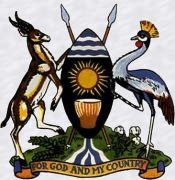 THE REPUBLIC OF UGANDAKALANGALA DISTRICT LOCAL GOVERNMENTDISTRICT SERVICE COMMISSION      				P.o. Box 2, Kalangala	                      ADVERTApplications are invited from suitably qualified Ugandans for the following vacant posts existing in Kalangala District Local Government.Application Forms(PSC Form No. 3 PSF 3-Revised 2008) are obtainable from the offices of the District Service Commission or Chief Administrative Officer  or Public Service Website www.publicservice.go.ug and MUST be filled in triplicate together with Certified photocopies of  academic certificates, transcripts, pass-slips, identity cards from all institutions/schools attended, registration certificates and annual practicing licenses where applicable and any other supporting documents with 3 recent passport  photographs which must be attached on the application forms.Those who will be invited for interviews must come with originals of academic and professional documents, identity cards from all the institutions/schools attended. Only shortlisted candidates will be contacted at the time of interviews.  Serving Officers MUST route their applications through their Heads of Department. Daytime telephone contacts must also be clearly indicated. Applications should be submitted to the Secretary District Service Commission, Kalangala. Below are the Job Titles, salary scale, number of posts advertised reference number. The job descriptions and specifications can be got on the Ministry of Public Service website www.publicservice.go.ug   Jobs in Local Governments (2011),Kalangala District Headquarters Notice Board, All Sub-County Headquarters Notice Boards,Office of the Secretary DSC The closing date for receiving applications is two weeks from the date of the advertisement.Secretary District Service Commission/Kalangala District Local GovernmentS/no.Job TitleSalary ScaleNo. of Vacant PostsJob Reference No.A.Administration Administration Administration Administration 1.Records OfficerU4L01KAL/ADM/01/2020BHealthHealthHealthHealth1.DispenserU5Sc02KAL/MED/02/20202.Assistant Health EducatorU5Sc01KAL/MED/03/20203.Anesthetic OfficerU5Sc01KAL/MED/04/20204.Anesthetic AssistantU6Med01KAL/MED/05/20205.Theatre AssistantU6Med01KAL/MED/06/20206.Cold Chain TechnicianU6Med01KAL/MED/07/20207.Enrolled NurseU7Med04KAL/MED/11/20208.Laboratory AssistantU701KAL/MED/12/20209.Accounts Assistant  U601KAL/MED/13/202010.Driver U801KAL/MED/14/202011.Askari U805KAL/MED/09/2020C.Production and MarketingProduction and MarketingProduction and MarketingProduction and Marketing1.Assistant Agriculture OfficerU5Sc02KAL/PROD/02/2020DEducation DepartmentEducation DepartmentEducation DepartmentEducation Department1.Education Assistants II U704KAL/EDUC/01/2020E.Natural Resources DepartmentNatural Resources DepartmentNatural Resources DepartmentNatural Resources Department1.Forest RangerU701KAL/NAT.R/01/2020- Re-advertised F.Kalangala Town CouncilKalangala Town CouncilKalangala Town CouncilKalangala Town Council1.Principal Township OfficerU2L01KAL/KTC/06/20202.Senior Internal AuditorU301KAL/KTC/04/20202.Assistant Records OfficerU501KAL/KTC/05/2020GCommunity Based ServicesCommunity Based ServicesCommunity Based ServicesCommunity Based Services1.Community Development OfficerU401KAL/CBS/01/2020